.Der Tanz beginnt mit dem Einsatz des Gesangs. (2+2 wall)Side, close, step, step ¼ turn r cross, weave, side rock stepStep-pivot ½ r-step, step-pivot ½ l-step, mambo, coaster stepRestart: In der 7. Runde (12 Uhr) hier abbrechen statt einen step einen touch tanzen und von vorne beginnenRestart: In der 3. Runde (3 Uhr) hier abrechen und statt coster step einen coaster touch tanzen und von vorne beginnenHeel-hook-heel-flick side-triple forward l + rStep ¼ turn r cross, side, close, step, side, close, back, touch, side touch, side touchWiederholung bis zum EndeTag: nach Ende der 1. RundeDiagonal step touch with snap r + l back, diagonal step touch with snap r + l forwardLast Update – 17th Jan. 2018Story To Tell (de)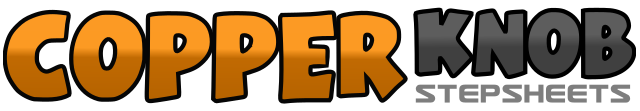 .......Count:32Wand:4Ebene:Beginner.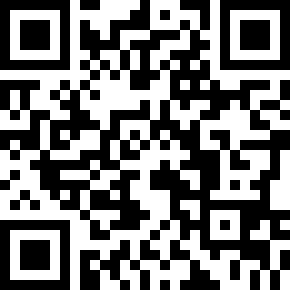 Choreograf/in:Silvia Schill (DE) - Oktober 2017Silvia Schill (DE) - Oktober 2017Silvia Schill (DE) - Oktober 2017Silvia Schill (DE) - Oktober 2017Silvia Schill (DE) - Oktober 2017.Musik:Story To Tell - Darius RuckerStory To Tell - Darius RuckerStory To Tell - Darius RuckerStory To Tell - Darius RuckerStory To Tell - Darius Rucker........1&2Schritt mit rechts nach rechts, LF an den RF heransetzen, RF nach vorne setzen3&4Schritt mit LF nach vorne - ¼ Drehung rechts herum, Gewicht auf RF, LF vor dem RF kreuzen (3 Uhr)5&6&Schritt mit rechts nach rechts, LF hinter dem RF kreuzen, Schritt mit rechts nach rechts, LF über den RF kreuzen7&8Schritt mit rechts nach rechts, Gewicht zurück auf LF, RF nach vorne setzen1&2Schritt nach vorne mit LF - ½ Drehung rechts herum auf beiden Ballen, Gewicht am Ende rechts, Schritt nach vorne mit links (9 Uhr)3&4Schritt nach vorne mit RF - ½ Drehung links herum auf beiden Ballen, Gewicht am Ende links, Schritt nach vorne mit rechts (3 Uhr)5&6Schritt nach vorne mit links, Gewicht zurück auf RF, LF an RF heransetzen7&8RF Schritt zurück, LF an RF heransetzten und Schritt nach vorne mit rechts1&Linke Hacke vorne auftippen, LF anheben und vor rechtem Schienbein kreuzen2&Linke Hacke vorne auftippen und LF nach rechts schnellen3&4Schritt nach vorne mit links - RF an linken heransetzen und kleinen Schritt nach vorne mit links5-8wie 1-4 aber spiegelbildlich mit rechts1&2Schritt nach vorne LF - ¼ Drehung rechts herum und LF vor dem RF kreuzen (12 Uhr)3&4Schritt mit rechts nach rechts - LF an RF heransetzen - RF nach vorne setzen5&6LF nach links setzen - RF an LF heransetzen - Schritt zurück mit LF&7&8&RF neben den LF auftippen, Schritt mit RF nach rechts - LF neben den RF auftippen - LF Schritt nach links und RF neben den LF auftippen1-2Schritt diagonal rechts nach hinten, LF an RF auftippen mit schnippen3-4Schritt diagonal links nach hinten, RF an LF auftippen mit schnippen5-6Schritt diagonal rechts nach vorne, LF an RF auftippen mit schnippen7-8Schritt diagonal links nach vorne, RF an LF auftippen mit schnippen